PatternNext FigureTable of ValuesFormulaType?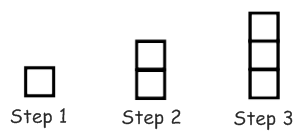 Step #    # of Squares(n)                  f(n)Recursive:Explicit:Linear ____Quadratic ____Exponential _____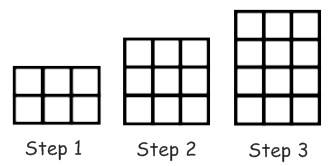 Step #    # of Squares(n)                  f(n)Recursive:Explicit:Linear ____Quadratic ____Exponential _____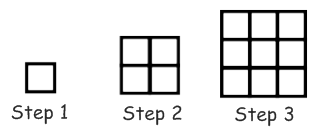 Step #    # of Squares(n)                  f(n)Recursive:Explicit:Linear ____Quadratic ____Exponential _____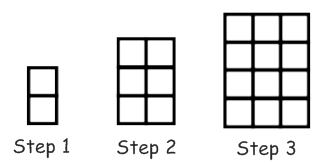 Step #    # of Squares(n)                  f(n)Recursive:Explicit:Linear ____Quadratic ____Exponential _____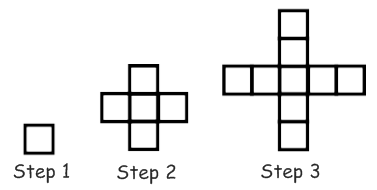 Step #    # of Squares(n)                  f(n)Recursive:Explicit:Linear ____Quadratic ____Exponential _____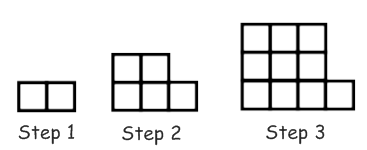 Step #    # of Squares(n)                  f(n)Recursive:Explicit:Linear ____Quadratic ____Exponential _____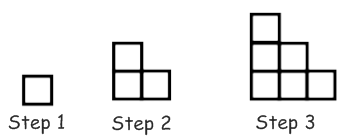 Step #    # of Squares(n)                  f(n)Recursive:Explicit:Linear ____Quadratic ____Exponential _____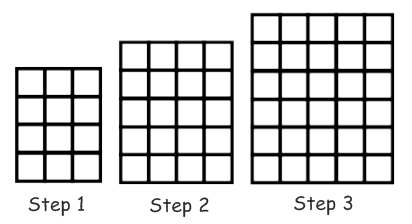 Step #    # of Squares(n)                  f(n)Recursive:Explicit:Linear ____Quadratic ____Exponential _____